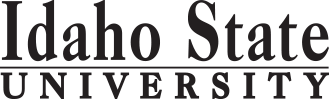     BA, English – Literary Option											Page 2                                                                                                                                                     Course Subject and TitleCr. Min. Grade*GE, UU or UM**Sem. Offered**Sem. OfferedPrerequisitePrerequisiteCo RequisiteSemester OneSemester OneSemester OneSemester OneSemester OneSemester OneSemester OneSemester OneSemester OneGE Objective 1: ENGL 1101 Writing and Rhetoric I3C-GEGEAppropriate placement scoreGE Objective 3: Math3GEGEGE Objective 63GEGEElectives6                                                                                            Total15Semester TwoSemester TwoSemester TwoSemester TwoSemester TwoSemester TwoSemester TwoSemester TwoSemester TwoGE Objective 1: ENGL 1102 Writing and Rhetoric II3C-GEGEENGL 1101 or equivalentGE Objective 43GEGEGE Objective 5 3GEGEGE Objective 63GEGEElectives3                                                                                            Total15Semester ThreeSemester ThreeSemester ThreeSemester ThreeSemester ThreeSemester ThreeSemester ThreeSemester ThreeSemester ThreeENGL 2211 Intro to Literature Analysis3F,SF,SENGL 1102 (or equivalent)GE Objective 2: COMM 1101 3GEGEF,S,SuF,S,SuGE Objective 43GEGEENGL 2280 Gram & Usage or ENGL 2281 Intro to Lang  Studies3S,F,SS,F,SElectives3                                                                                             Total15Semester FourSemester FourSemester FourSemester FourSemester FourSemester FourSemester FourSemester FourSemester FourENGL Survey  Course3GE Objective 5 with Lab4GEGEGE Objective 7 or 83GEGEElectives5GEGE                                                                                             Total15Semester FiveSemester FiveSemester FiveSemester FiveSemester FiveSemester FiveSemester FiveSemester FiveSemester FiveENGL 3311 Literary Criticism and Theory3UMUMF,SF,S60 credits including ENGL 2211ENGL Survey Course3ENGL Themes and Identity Course3UMUMUpper Division Free Electives6UUUU                                                                                              Total15Semester SixSemester SixSemester SixSemester SixSemester SixSemester SixSemester SixSemester SixSemester SixENGL Period Course3UMUMENGL Major Figure Course3UMUMENGL Genre Study  Course3UMUMGE Objective 93GEGEElectives3                                                                                              Total15Semester SevenSemester SevenSemester SevenSemester SevenSemester SevenSemester SevenSemester SevenSemester SevenSemester SevenENGL Period Course3UMUMENGL Elective3Upper Division ENGL Elective3UMUMElectives6                                                                                              Total                                        15Semester Eight   Semester Eight   Semester Eight   Semester Eight   Semester Eight   Semester Eight   Semester Eight   Semester Eight   Semester Eight   ENGL 4491 Senior Seminar in Literature3UMUMF, SF, SENGL 3311 and 6 additional UD ENGLENGL Language Studies Course3UMUMUpper Division ENGL Elective3UMUMElectives6                                                                                              Total                                              15*GE=General Education Objective, UU=Upper Division University, UM= Upper Division Major**See Course Schedule section of Course Policies page in the e-catalog (or input F, S, Su, etc.)*GE=General Education Objective, UU=Upper Division University, UM= Upper Division Major**See Course Schedule section of Course Policies page in the e-catalog (or input F, S, Su, etc.)*GE=General Education Objective, UU=Upper Division University, UM= Upper Division Major**See Course Schedule section of Course Policies page in the e-catalog (or input F, S, Su, etc.)*GE=General Education Objective, UU=Upper Division University, UM= Upper Division Major**See Course Schedule section of Course Policies page in the e-catalog (or input F, S, Su, etc.)*GE=General Education Objective, UU=Upper Division University, UM= Upper Division Major**See Course Schedule section of Course Policies page in the e-catalog (or input F, S, Su, etc.)*GE=General Education Objective, UU=Upper Division University, UM= Upper Division Major**See Course Schedule section of Course Policies page in the e-catalog (or input F, S, Su, etc.)*GE=General Education Objective, UU=Upper Division University, UM= Upper Division Major**See Course Schedule section of Course Policies page in the e-catalog (or input F, S, Su, etc.)*GE=General Education Objective, UU=Upper Division University, UM= Upper Division Major**See Course Schedule section of Course Policies page in the e-catalog (or input F, S, Su, etc.)*GE=General Education Objective, UU=Upper Division University, UM= Upper Division Major**See Course Schedule section of Course Policies page in the e-catalog (or input F, S, Su, etc.)2019-2020 Major RequirementsCRGENERAL EDUCATION OBJECTIVESSatisfy Objectives 1,2,3,4,5,6 (7 or 8) and 9GENERAL EDUCATION OBJECTIVESSatisfy Objectives 1,2,3,4,5,6 (7 or 8) and 9GENERAL EDUCATION OBJECTIVESSatisfy Objectives 1,2,3,4,5,6 (7 or 8) and 9GENERAL EDUCATION OBJECTIVESSatisfy Objectives 1,2,3,4,5,6 (7 or 8) and 936  cr. min36  cr. minMAJOR REQUIREMENTS451. Written English  (6 cr. min)                                ENGL 11011. Written English  (6 cr. min)                                ENGL 11011. Written English  (6 cr. min)                                ENGL 11011. Written English  (6 cr. min)                                ENGL 110133Core Requirements12                                                                                    ENGL 1102                                                                                    ENGL 1102                                                                                    ENGL 1102                                                                                    ENGL 110233ENGL  2211  Introduction to Literary Analysis32. Spoken English   (3 cr. min)                               COMM 11012. Spoken English   (3 cr. min)                               COMM 11012. Spoken English   (3 cr. min)                               COMM 11012. Spoken English   (3 cr. min)                               COMM 110133ENGL 2280 Grammar and Usage        Or ENGL 2281 Intro to Language Studies33. Mathematics      (3 cr. min)                           3. Mathematics      (3 cr. min)                           3. Mathematics      (3 cr. min)                           3. Mathematics      (3 cr. min)                           ENGL 2280 Grammar and Usage        Or ENGL 2281 Intro to Language Studies34. Humanities, Fine Arts, Foreign Lang.    (2 courses; 2 categories; 6 cr. min)4. Humanities, Fine Arts, Foreign Lang.    (2 courses; 2 categories; 6 cr. min)4. Humanities, Fine Arts, Foreign Lang.    (2 courses; 2 categories; 6 cr. min)4. Humanities, Fine Arts, Foreign Lang.    (2 courses; 2 categories; 6 cr. min)4. Humanities, Fine Arts, Foreign Lang.    (2 courses; 2 categories; 6 cr. min)4. Humanities, Fine Arts, Foreign Lang.    (2 courses; 2 categories; 6 cr. min)ENGL 3311 Literary Criticism and Theory3ENGL 4491 Senior Seminar in Literature3Survey Courses (Select Two) 65. Natural Sciences         (2 lectures-different course prefixes, 1 lab; 7 cr. min)5. Natural Sciences         (2 lectures-different course prefixes, 1 lab; 7 cr. min)5. Natural Sciences         (2 lectures-different course prefixes, 1 lab; 7 cr. min)5. Natural Sciences         (2 lectures-different course prefixes, 1 lab; 7 cr. min)5. Natural Sciences         (2 lectures-different course prefixes, 1 lab; 7 cr. min)5. Natural Sciences         (2 lectures-different course prefixes, 1 lab; 7 cr. min)ENGL 2267 Survey of British Lit I              ENGL 2268 Survey of British Lit IIENGL 2277 Survey of American Lit I        ENGL 2278 Survey of American Lit II                               ENGL 2267 Survey of British Lit I              ENGL 2268 Survey of British Lit IIENGL 2277 Survey of American Lit I        ENGL 2278 Survey of American Lit II                               ENGL 2267 Survey of British Lit I              ENGL 2268 Survey of British Lit IIENGL 2277 Survey of American Lit I        ENGL 2278 Survey of American Lit II                               ENGL 2267 Survey of British Lit I              ENGL 2268 Survey of British Lit IIENGL 2277 Survey of American Lit I        ENGL 2278 Survey of American Lit II                               Genre Courses (Select One) 3ENGL 3321 Genre Studies in Drama         ENGL 3322 Genre Studies in PoetryENGL 3323 Genre Studies in Fiction         ENGL 3324 Genre Studies in NonFictonENGL 3327 Special Topics in GenreENGL 3321 Genre Studies in Drama         ENGL 3322 Genre Studies in PoetryENGL 3323 Genre Studies in Fiction         ENGL 3324 Genre Studies in NonFictonENGL 3327 Special Topics in Genre6. Behavioral and Social Science        (2 courses-different prefixes; 6 cr. min)6. Behavioral and Social Science        (2 courses-different prefixes; 6 cr. min)6. Behavioral and Social Science        (2 courses-different prefixes; 6 cr. min)6. Behavioral and Social Science        (2 courses-different prefixes; 6 cr. min)6. Behavioral and Social Science        (2 courses-different prefixes; 6 cr. min)6. Behavioral and Social Science        (2 courses-different prefixes; 6 cr. min)ENGL 3321 Genre Studies in Drama         ENGL 3322 Genre Studies in PoetryENGL 3323 Genre Studies in Fiction         ENGL 3324 Genre Studies in NonFictonENGL 3327 Special Topics in GenreENGL 3321 Genre Studies in Drama         ENGL 3322 Genre Studies in PoetryENGL 3323 Genre Studies in Fiction         ENGL 3324 Genre Studies in NonFictonENGL 3327 Special Topics in GenreENGL 3321 Genre Studies in Drama         ENGL 3322 Genre Studies in PoetryENGL 3323 Genre Studies in Fiction         ENGL 3324 Genre Studies in NonFictonENGL 3327 Special Topics in GenreENGL 3321 Genre Studies in Drama         ENGL 3322 Genre Studies in PoetryENGL 3323 Genre Studies in Fiction         ENGL 3324 Genre Studies in NonFictonENGL 3327 Special Topics in GenrePeriod Courses (Select Two)6One Course from EITHER Objective 7 OR  8                    (1course;  3 cr. min)One Course from EITHER Objective 7 OR  8                    (1course;  3 cr. min)One Course from EITHER Objective 7 OR  8                    (1course;  3 cr. min)One Course from EITHER Objective 7 OR  8                    (1course;  3 cr. min)One Course from EITHER Objective 7 OR  8                    (1course;  3 cr. min)One Course from EITHER Objective 7 OR  8                    (1course;  3 cr. min)ENGL 4461 Studies in Classical Lit.            ENGL 4462 Studies in Medieval Lit.ENGL 4463 Studies in Renaissance Lit.     ENGL 4464 Studies in 17th Century Lit.ENGL 4465 Studies in 18th Century Lit.    ENGL 4466 Studies in 19th Century Lit.ENGL 4467 Studies in Late 19th Cent. Lit.  ENGL 4468 Studies in Early 20th Cent. Lit.  ENGL 4469 Studies in Contemp. Lit.ENGL 4461 Studies in Classical Lit.            ENGL 4462 Studies in Medieval Lit.ENGL 4463 Studies in Renaissance Lit.     ENGL 4464 Studies in 17th Century Lit.ENGL 4465 Studies in 18th Century Lit.    ENGL 4466 Studies in 19th Century Lit.ENGL 4467 Studies in Late 19th Cent. Lit.  ENGL 4468 Studies in Early 20th Cent. Lit.  ENGL 4469 Studies in Contemp. Lit.7. Critical Thinking7. Critical Thinking7. Critical Thinking7. Critical ThinkingENGL 4461 Studies in Classical Lit.            ENGL 4462 Studies in Medieval Lit.ENGL 4463 Studies in Renaissance Lit.     ENGL 4464 Studies in 17th Century Lit.ENGL 4465 Studies in 18th Century Lit.    ENGL 4466 Studies in 19th Century Lit.ENGL 4467 Studies in Late 19th Cent. Lit.  ENGL 4468 Studies in Early 20th Cent. Lit.  ENGL 4469 Studies in Contemp. Lit.ENGL 4461 Studies in Classical Lit.            ENGL 4462 Studies in Medieval Lit.ENGL 4463 Studies in Renaissance Lit.     ENGL 4464 Studies in 17th Century Lit.ENGL 4465 Studies in 18th Century Lit.    ENGL 4466 Studies in 19th Century Lit.ENGL 4467 Studies in Late 19th Cent. Lit.  ENGL 4468 Studies in Early 20th Cent. Lit.  ENGL 4469 Studies in Contemp. Lit.8. Information Literacy   8. Information Literacy   8. Information Literacy   8. Information Literacy   ENGL 4461 Studies in Classical Lit.            ENGL 4462 Studies in Medieval Lit.ENGL 4463 Studies in Renaissance Lit.     ENGL 4464 Studies in 17th Century Lit.ENGL 4465 Studies in 18th Century Lit.    ENGL 4466 Studies in 19th Century Lit.ENGL 4467 Studies in Late 19th Cent. Lit.  ENGL 4468 Studies in Early 20th Cent. Lit.  ENGL 4469 Studies in Contemp. Lit.ENGL 4461 Studies in Classical Lit.            ENGL 4462 Studies in Medieval Lit.ENGL 4463 Studies in Renaissance Lit.     ENGL 4464 Studies in 17th Century Lit.ENGL 4465 Studies in 18th Century Lit.    ENGL 4466 Studies in 19th Century Lit.ENGL 4467 Studies in Late 19th Cent. Lit.  ENGL 4468 Studies in Early 20th Cent. Lit.  ENGL 4469 Studies in Contemp. Lit.9. Cultural Diversity                                                             (1 course;  3 cr. min)9. Cultural Diversity                                                             (1 course;  3 cr. min)9. Cultural Diversity                                                             (1 course;  3 cr. min)9. Cultural Diversity                                                             (1 course;  3 cr. min)9. Cultural Diversity                                                             (1 course;  3 cr. min)9. Cultural Diversity                                                             (1 course;  3 cr. min)ENGL 4461 Studies in Classical Lit.            ENGL 4462 Studies in Medieval Lit.ENGL 4463 Studies in Renaissance Lit.     ENGL 4464 Studies in 17th Century Lit.ENGL 4465 Studies in 18th Century Lit.    ENGL 4466 Studies in 19th Century Lit.ENGL 4467 Studies in Late 19th Cent. Lit.  ENGL 4468 Studies in Early 20th Cent. Lit.  ENGL 4469 Studies in Contemp. Lit.ENGL 4461 Studies in Classical Lit.            ENGL 4462 Studies in Medieval Lit.ENGL 4463 Studies in Renaissance Lit.     ENGL 4464 Studies in 17th Century Lit.ENGL 4465 Studies in 18th Century Lit.    ENGL 4466 Studies in 19th Century Lit.ENGL 4467 Studies in Late 19th Cent. Lit.  ENGL 4468 Studies in Early 20th Cent. Lit.  ENGL 4469 Studies in Contemp. Lit.ENGL 4461 Studies in Classical Lit.            ENGL 4462 Studies in Medieval Lit.ENGL 4463 Studies in Renaissance Lit.     ENGL 4464 Studies in 17th Century Lit.ENGL 4465 Studies in 18th Century Lit.    ENGL 4466 Studies in 19th Century Lit.ENGL 4467 Studies in Late 19th Cent. Lit.  ENGL 4468 Studies in Early 20th Cent. Lit.  ENGL 4469 Studies in Contemp. Lit.ENGL 4461 Studies in Classical Lit.            ENGL 4462 Studies in Medieval Lit.ENGL 4463 Studies in Renaissance Lit.     ENGL 4464 Studies in 17th Century Lit.ENGL 4465 Studies in 18th Century Lit.    ENGL 4466 Studies in 19th Century Lit.ENGL 4467 Studies in Late 19th Cent. Lit.  ENGL 4468 Studies in Early 20th Cent. Lit.  ENGL 4469 Studies in Contemp. Lit.General Education Elective to reach 36 cr. min.                        (if necessary)General Education Elective to reach 36 cr. min.                        (if necessary)General Education Elective to reach 36 cr. min.                        (if necessary)General Education Elective to reach 36 cr. min.                        (if necessary)General Education Elective to reach 36 cr. min.                        (if necessary)General Education Elective to reach 36 cr. min.                        (if necessary)Major Figure  Courses (Select One) 3ENGL 4472 Proseminar in a Major Literary Figure                          ENGL  4473 Chaucer                       ENGL  4474 Milton                                                                                       ENGL 4476 Shakespeare                ENGL 4477 Shakespeare in PerformanceENGL 4472 Proseminar in a Major Literary Figure                          ENGL  4473 Chaucer                       ENGL  4474 Milton                                                                                       ENGL 4476 Shakespeare                ENGL 4477 Shakespeare in Performance                                                                                                  Total GE                                                                                                  Total GE                                                                                                  Total GE                                                                                                  Total GE3737ENGL 4472 Proseminar in a Major Literary Figure                          ENGL  4473 Chaucer                       ENGL  4474 Milton                                                                                       ENGL 4476 Shakespeare                ENGL 4477 Shakespeare in PerformanceENGL 4472 Proseminar in a Major Literary Figure                          ENGL  4473 Chaucer                       ENGL  4474 Milton                                                                                       ENGL 4476 Shakespeare                ENGL 4477 Shakespeare in PerformanceUndergraduate Catalog and GE Objectives by Catalog Year Undergraduate Catalog and GE Objectives by Catalog Year Undergraduate Catalog and GE Objectives by Catalog Year Undergraduate Catalog and GE Objectives by Catalog Year Undergraduate Catalog and GE Objectives by Catalog Year Undergraduate Catalog and GE Objectives by Catalog Year Themes and Identity Courses (Select One) 3ENGL 3328 Gender in Literature                      ENGL 3356 Ethnicity in Literature  ENGL 4453 American Indian Literature          ENGL 4470 Post-Colonial Literature         ENGL 3328 Gender in Literature                      ENGL 3356 Ethnicity in Literature  ENGL 4453 American Indian Literature          ENGL 4470 Post-Colonial Literature         Language Studies (Select One) 3MAP Credit SummaryMAP Credit SummaryMAP Credit SummaryMAP Credit SummaryCRCRENGL 4480 Varieties Am English                      ENGL 4481 Studies in Grammar         ENGL 4484 Rotating Topics in Linguistics       ENGL 4486 Old English          ENGL 4487 History of the English Language  ENGL 4488 Intro to SociolinguisticsENGL 4480 Varieties Am English                      ENGL 4481 Studies in Grammar         ENGL 4484 Rotating Topics in Linguistics       ENGL 4486 Old English          ENGL 4487 History of the English Language  ENGL 4488 Intro to SociolinguisticsMajor Major Major Major   45  45ENGL 4480 Varieties Am English                      ENGL 4481 Studies in Grammar         ENGL 4484 Rotating Topics in Linguistics       ENGL 4486 Old English          ENGL 4487 History of the English Language  ENGL 4488 Intro to SociolinguisticsENGL 4480 Varieties Am English                      ENGL 4481 Studies in Grammar         ENGL 4484 Rotating Topics in Linguistics       ENGL 4486 Old English          ENGL 4487 History of the English Language  ENGL 4488 Intro to SociolinguisticsGeneral Education General Education General Education General Education   37  37ENGL 4480 Varieties Am English                      ENGL 4481 Studies in Grammar         ENGL 4484 Rotating Topics in Linguistics       ENGL 4486 Old English          ENGL 4487 History of the English Language  ENGL 4488 Intro to SociolinguisticsENGL 4480 Varieties Am English                      ENGL 4481 Studies in Grammar         ENGL 4484 Rotating Topics in Linguistics       ENGL 4486 Old English          ENGL 4487 History of the English Language  ENGL 4488 Intro to SociolinguisticsUpper Division Free Electives to reach 36 creditsUpper Division Free Electives to reach 36 creditsUpper Division Free Electives to reach 36 creditsUpper Division Free Electives to reach 36 credits   6   6English Electives (Select 9, with 6 Upper Division, from courses listed in Literary, Professional Writing, or Creative Writing options, or the following courses)9Free Electives to reach 120 creditsFree Electives to reach 120 creditsFree Electives to reach 120 creditsFree Electives to reach 120 credits  32  32English Electives (Select 9, with 6 Upper Division, from courses listed in Literary, Professional Writing, or Creative Writing options, or the following courses)9                                                                                     TOTAL                                                                                     TOTAL                                                                                     TOTAL                                                                                     TOTAL120120English Electives (Select 9, with 6 Upper Division, from courses listed in Literary, Professional Writing, or Creative Writing options, or the following courses)9ENGL 1107 Nature of Language                   ENGL 1110 Intro to Lit   ENGL 1115 Major Themes in Lit                   ENGL 1126 Art of Film ENGL/ANTH 2212 Intro to Folk/Oral Trad. ENGL 2257 Survey World Lit I                      ENGL 2258 Survey World Lit II                      ENGL 3305 Art of Film II                                  ENGL 3341 Bible as Lit                                    ENGL 3353 The West in Am. Lit                     ENGL 3367 Language in U.S.                         ENGL 4433 Methods of Teaching Eng ENGL 4440  Phil and Lit                                  ENGL 4441 Hist. of Lit Criticism                     ENGL 4455 Studies in Natl Lit                       ENGL 4456 Comp. Lit      ENGL 1107 Nature of Language                   ENGL 1110 Intro to Lit   ENGL 1115 Major Themes in Lit                   ENGL 1126 Art of Film ENGL/ANTH 2212 Intro to Folk/Oral Trad. ENGL 2257 Survey World Lit I                      ENGL 2258 Survey World Lit II                      ENGL 3305 Art of Film II                                  ENGL 3341 Bible as Lit                                    ENGL 3353 The West in Am. Lit                     ENGL 3367 Language in U.S.                         ENGL 4433 Methods of Teaching Eng ENGL 4440  Phil and Lit                                  ENGL 4441 Hist. of Lit Criticism                     ENGL 4455 Studies in Natl Lit                       ENGL 4456 Comp. Lit      ENGL 1107 Nature of Language                   ENGL 1110 Intro to Lit   ENGL 1115 Major Themes in Lit                   ENGL 1126 Art of Film ENGL/ANTH 2212 Intro to Folk/Oral Trad. ENGL 2257 Survey World Lit I                      ENGL 2258 Survey World Lit II                      ENGL 3305 Art of Film II                                  ENGL 3341 Bible as Lit                                    ENGL 3353 The West in Am. Lit                     ENGL 3367 Language in U.S.                         ENGL 4433 Methods of Teaching Eng ENGL 4440  Phil and Lit                                  ENGL 4441 Hist. of Lit Criticism                     ENGL 4455 Studies in Natl Lit                       ENGL 4456 Comp. Lit      ENGL 1107 Nature of Language                   ENGL 1110 Intro to Lit   ENGL 1115 Major Themes in Lit                   ENGL 1126 Art of Film ENGL/ANTH 2212 Intro to Folk/Oral Trad. ENGL 2257 Survey World Lit I                      ENGL 2258 Survey World Lit II                      ENGL 3305 Art of Film II                                  ENGL 3341 Bible as Lit                                    ENGL 3353 The West in Am. Lit                     ENGL 3367 Language in U.S.                         ENGL 4433 Methods of Teaching Eng ENGL 4440  Phil and Lit                                  ENGL 4441 Hist. of Lit Criticism                     ENGL 4455 Studies in Natl Lit                       ENGL 4456 Comp. Lit      Graduation Requirement Minimum Credit ChecklistGraduation Requirement Minimum Credit ChecklistGraduation Requirement Minimum Credit ChecklistConfirmedConfirmedConfirmedENGL 1107 Nature of Language                   ENGL 1110 Intro to Lit   ENGL 1115 Major Themes in Lit                   ENGL 1126 Art of Film ENGL/ANTH 2212 Intro to Folk/Oral Trad. ENGL 2257 Survey World Lit I                      ENGL 2258 Survey World Lit II                      ENGL 3305 Art of Film II                                  ENGL 3341 Bible as Lit                                    ENGL 3353 The West in Am. Lit                     ENGL 3367 Language in U.S.                         ENGL 4433 Methods of Teaching Eng ENGL 4440  Phil and Lit                                  ENGL 4441 Hist. of Lit Criticism                     ENGL 4455 Studies in Natl Lit                       ENGL 4456 Comp. Lit      ENGL 1107 Nature of Language                   ENGL 1110 Intro to Lit   ENGL 1115 Major Themes in Lit                   ENGL 1126 Art of Film ENGL/ANTH 2212 Intro to Folk/Oral Trad. ENGL 2257 Survey World Lit I                      ENGL 2258 Survey World Lit II                      ENGL 3305 Art of Film II                                  ENGL 3341 Bible as Lit                                    ENGL 3353 The West in Am. Lit                     ENGL 3367 Language in U.S.                         ENGL 4433 Methods of Teaching Eng ENGL 4440  Phil and Lit                                  ENGL 4441 Hist. of Lit Criticism                     ENGL 4455 Studies in Natl Lit                       ENGL 4456 Comp. Lit      Minimum 36 cr. General Education Objectives (15 cr. AAS)Minimum 36 cr. General Education Objectives (15 cr. AAS)Minimum 36 cr. General Education Objectives (15 cr. AAS)XXXENGL 1107 Nature of Language                   ENGL 1110 Intro to Lit   ENGL 1115 Major Themes in Lit                   ENGL 1126 Art of Film ENGL/ANTH 2212 Intro to Folk/Oral Trad. ENGL 2257 Survey World Lit I                      ENGL 2258 Survey World Lit II                      ENGL 3305 Art of Film II                                  ENGL 3341 Bible as Lit                                    ENGL 3353 The West in Am. Lit                     ENGL 3367 Language in U.S.                         ENGL 4433 Methods of Teaching Eng ENGL 4440  Phil and Lit                                  ENGL 4441 Hist. of Lit Criticism                     ENGL 4455 Studies in Natl Lit                       ENGL 4456 Comp. Lit      ENGL 1107 Nature of Language                   ENGL 1110 Intro to Lit   ENGL 1115 Major Themes in Lit                   ENGL 1126 Art of Film ENGL/ANTH 2212 Intro to Folk/Oral Trad. ENGL 2257 Survey World Lit I                      ENGL 2258 Survey World Lit II                      ENGL 3305 Art of Film II                                  ENGL 3341 Bible as Lit                                    ENGL 3353 The West in Am. Lit                     ENGL 3367 Language in U.S.                         ENGL 4433 Methods of Teaching Eng ENGL 4440  Phil and Lit                                  ENGL 4441 Hist. of Lit Criticism                     ENGL 4455 Studies in Natl Lit                       ENGL 4456 Comp. Lit      Minimum 15 cr. Upper Division in Major (0 cr.  Associate)Minimum 15 cr. Upper Division in Major (0 cr.  Associate)Minimum 15 cr. Upper Division in Major (0 cr.  Associate)XXENGL 1107 Nature of Language                   ENGL 1110 Intro to Lit   ENGL 1115 Major Themes in Lit                   ENGL 1126 Art of Film ENGL/ANTH 2212 Intro to Folk/Oral Trad. ENGL 2257 Survey World Lit I                      ENGL 2258 Survey World Lit II                      ENGL 3305 Art of Film II                                  ENGL 3341 Bible as Lit                                    ENGL 3353 The West in Am. Lit                     ENGL 3367 Language in U.S.                         ENGL 4433 Methods of Teaching Eng ENGL 4440  Phil and Lit                                  ENGL 4441 Hist. of Lit Criticism                     ENGL 4455 Studies in Natl Lit                       ENGL 4456 Comp. Lit      ENGL 1107 Nature of Language                   ENGL 1110 Intro to Lit   ENGL 1115 Major Themes in Lit                   ENGL 1126 Art of Film ENGL/ANTH 2212 Intro to Folk/Oral Trad. ENGL 2257 Survey World Lit I                      ENGL 2258 Survey World Lit II                      ENGL 3305 Art of Film II                                  ENGL 3341 Bible as Lit                                    ENGL 3353 The West in Am. Lit                     ENGL 3367 Language in U.S.                         ENGL 4433 Methods of Teaching Eng ENGL 4440  Phil and Lit                                  ENGL 4441 Hist. of Lit Criticism                     ENGL 4455 Studies in Natl Lit                       ENGL 4456 Comp. Lit      Minimum 36 cr. Upper Division Overall (0 cr.  Associate)Minimum 36 cr. Upper Division Overall (0 cr.  Associate)Minimum 36 cr. Upper Division Overall (0 cr.  Associate)XXENGL 1107 Nature of Language                   ENGL 1110 Intro to Lit   ENGL 1115 Major Themes in Lit                   ENGL 1126 Art of Film ENGL/ANTH 2212 Intro to Folk/Oral Trad. ENGL 2257 Survey World Lit I                      ENGL 2258 Survey World Lit II                      ENGL 3305 Art of Film II                                  ENGL 3341 Bible as Lit                                    ENGL 3353 The West in Am. Lit                     ENGL 3367 Language in U.S.                         ENGL 4433 Methods of Teaching Eng ENGL 4440  Phil and Lit                                  ENGL 4441 Hist. of Lit Criticism                     ENGL 4455 Studies in Natl Lit                       ENGL 4456 Comp. Lit      ENGL 1107 Nature of Language                   ENGL 1110 Intro to Lit   ENGL 1115 Major Themes in Lit                   ENGL 1126 Art of Film ENGL/ANTH 2212 Intro to Folk/Oral Trad. ENGL 2257 Survey World Lit I                      ENGL 2258 Survey World Lit II                      ENGL 3305 Art of Film II                                  ENGL 3341 Bible as Lit                                    ENGL 3353 The West in Am. Lit                     ENGL 3367 Language in U.S.                         ENGL 4433 Methods of Teaching Eng ENGL 4440  Phil and Lit                                  ENGL 4441 Hist. of Lit Criticism                     ENGL 4455 Studies in Natl Lit                       ENGL 4456 Comp. Lit      Minimum of 120 cr. Total (60 cr. Associate)Minimum of 120 cr. Total (60 cr. Associate)Minimum of 120 cr. Total (60 cr. Associate)XXAdvising NotesAdvising NotesMAP Completion Status (for internal use only)MAP Completion Status (for internal use only)MAP Completion Status (for internal use only)MAP Completion Status (for internal use only)MAP Completion Status (for internal use only)MAP Completion Status (for internal use only)DateDateDateDateDateDepartment: CAA or COT:5/28/2019 kf5/28/2019 kf5/28/2019 kf5/28/2019 kf5/28/2019 kfRegistrar: Complete College American Momentum YearMath and English course in first year9 credits in the Major area in first year15 credits each semesterMilestone coursesComplete College American Momentum YearMath and English course in first year9 credits in the Major area in first year15 credits each semesterMilestone coursesComplete College American Momentum YearMath and English course in first year9 credits in the Major area in first year15 credits each semesterMilestone coursesComplete College American Momentum YearMath and English course in first year9 credits in the Major area in first year15 credits each semesterMilestone coursesComplete College American Momentum YearMath and English course in first year9 credits in the Major area in first year15 credits each semesterMilestone coursesComplete College American Momentum YearMath and English course in first year9 credits in the Major area in first year15 credits each semesterMilestone coursesComplete College American Momentum YearMath and English course in first year9 credits in the Major area in first year15 credits each semesterMilestone coursesComplete College American Momentum YearMath and English course in first year9 credits in the Major area in first year15 credits each semesterMilestone coursesComplete College American Momentum YearMath and English course in first year9 credits in the Major area in first year15 credits each semesterMilestone coursesComplete College American Momentum YearMath and English course in first year9 credits in the Major area in first year15 credits each semesterMilestone coursesComplete College American Momentum YearMath and English course in first year9 credits in the Major area in first year15 credits each semesterMilestone coursesComplete College American Momentum YearMath and English course in first year9 credits in the Major area in first year15 credits each semesterMilestone coursesComplete College American Momentum YearMath and English course in first year9 credits in the Major area in first year15 credits each semesterMilestone coursesComplete College American Momentum YearMath and English course in first year9 credits in the Major area in first year15 credits each semesterMilestone coursesComplete College American Momentum YearMath and English course in first year9 credits in the Major area in first year15 credits each semesterMilestone coursesComplete College American Momentum YearMath and English course in first year9 credits in the Major area in first year15 credits each semesterMilestone coursesComplete College American Momentum YearMath and English course in first year9 credits in the Major area in first year15 credits each semesterMilestone coursesComplete College American Momentum YearMath and English course in first year9 credits in the Major area in first year15 credits each semesterMilestone coursesComplete College American Momentum YearMath and English course in first year9 credits in the Major area in first year15 credits each semesterMilestone coursesComplete College American Momentum YearMath and English course in first year9 credits in the Major area in first year15 credits each semesterMilestone coursesComplete College American Momentum YearMath and English course in first year9 credits in the Major area in first year15 credits each semesterMilestone coursesComplete College American Momentum YearMath and English course in first year9 credits in the Major area in first year15 credits each semesterMilestone coursesComplete College American Momentum YearMath and English course in first year9 credits in the Major area in first year15 credits each semesterMilestone coursesComplete College American Momentum YearMath and English course in first year9 credits in the Major area in first year15 credits each semesterMilestone courses                                                                            Form Revised 6.14.2019                                                                            Form Revised 6.14.2019                                                                            Form Revised 6.14.2019                                                                            Form Revised 6.14.2019                                                                            Form Revised 6.14.2019                                                                            Form Revised 6.14.2019